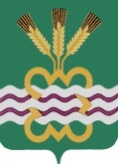 РОССИЙСКАЯ ФЕДЕРАЦИЯСВЕРДЛОВСКАЯ ОБЛАСТЬДУМА КАМЕНСКОГО ГОРОДСКОГО ОКРУГА ШЕСТОЙ СОЗЫВДвадцать девятое заседаниеРЕШЕНИЕ № 489              17 сентября 2020 года Об исполнении бюджета МО «Каменский городской округ» за первое полугодие 2020 года	В соответствии со статьей 264.2 Бюджетного кодекса Российской Федерации, со статьей 47 Положения «О бюджетном процессе в муниципальном образовании «Каменский городской округ», утвержденного Решением Думы Каменского городского округа от 27.03.2014 г. № 212, рассмотрев постановление Главы Каменского городского округа от 14.08.2020. № 1146 «Об утверждении отчета об исполнении бюджета муниципального образования «Каменский городской округ» за первое полугодие 2020 года»,  заключение Контрольного органа от 03.09.2020 № 01-14/36 по анализу  (мониторингу) отчета об исполнении бюджета муниципального образования  «Каменский  городской   округ» за первое полугодие 2020 года, руководствуясь статьей 23 Устава муниципального образования «Каменский городской округ», Дума Каменского городского округаР Е Ш И Л А:	1. Принять к сведению информацию об исполнении бюджета муниципального образования «Каменский городской округ» за первое полугодие 2020 года.	2. Администрации городского округа, Финансовому управлению Администрации городского округа:- усилить контроль за исполнением следующих бюджетных назначений: по доходам от реализации имущества, по доходам от продажи земельных участков, государственная собственность на которые не разграничена, по доходам от сдачи в аренду имущества, по земельному налогу с физических лиц, по налогу на имущество физических лиц, по доходам, получаемым в виде арендной платы за земельные участки, по плате за наём;-  принять меры по реализации муниципальной подпрограммы «Улучшение жилищных условий и обеспечение жильем граждан, проживающих на территории Каменского городского округа»;-    принять меры по реализации национальных проектов;-  обеспечить целевое, эффективное и экономное использование бюджетных средств.3. Настоящее Решение вступает в силу со дня его официального опубликования.4. Опубликовать настоящее Решение в газете «Пламя» и разместить в сети Интернет на официальном сайте муниципального образования «Каменский городской округ» http://kamensk-adm.ru и на официальном сайте Думы Каменского городского округа http://kamensk-duma.ru.	5. Контроль исполнения настоящего Решения возложить на постоянный Комитет Думы Каменского городского округа по экономической политике, бюджету и налогам (Г.Т. Лисицина).Председатель Думы Каменского городского округа                             В.И. ЧемезовГлава Каменского городского округа                                                    С.А. Белоусов